Datenschutz (DSGVO)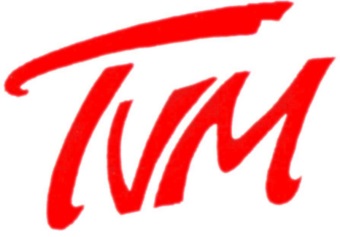 EinwilligungserklärungDie angegebenen personenbezogenen Daten (Name, Geburtsdatum, Anschrift, Telefonnummer(n), E-Mail-Adresse) werden zum Zweck der Mitgliederverwaltung, der Kommunikation mit Teilnehmenden, des Bankeinzugs des Mitglieds, Beiträge und zur Meldung an übergeordnete Verbände und Behörden in einem Verwaltungsprogramm auf der Grundlage gesetzlicher Berechtigungen und Vorgaben gespeichert und verarbeitet.Zusätzlich erstellt der Verein Bild- und Tonaufnahmen bei Vereinsveranstaltungen. Diese können auf der Vereinshomepage, im Gemeindeanzeiger oder in Tageszeitungen (Presseberichte) veröffentlicht werden. Hierbei wahrt der Verein die Persönlichkeitsrechte seiner Teilnehmer.Der Verein sendet in unregelmäßigen Abständen per E-Mail-Informationen, Einladungen etc. in welchen er über Vereinsaktivitäten informiert/einlädt.